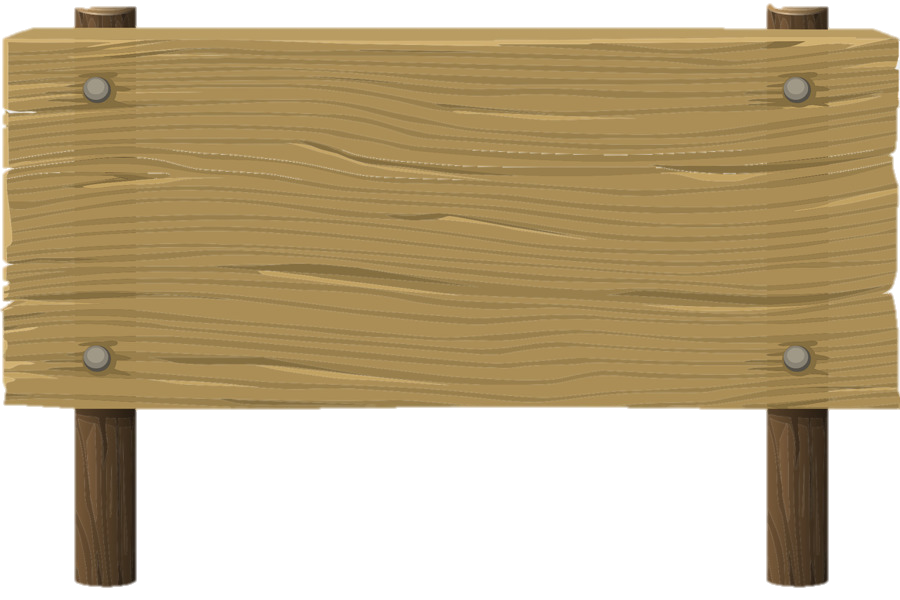 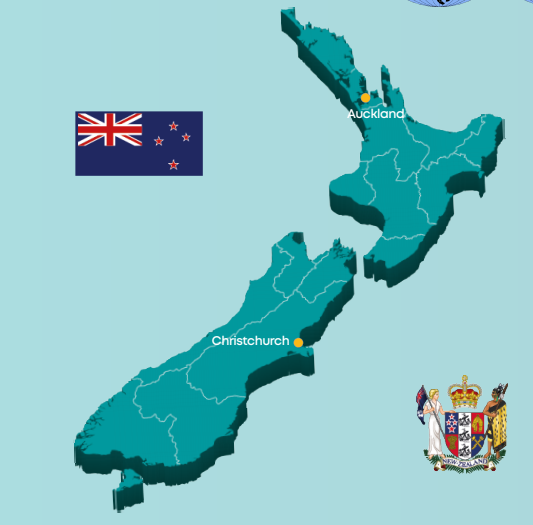 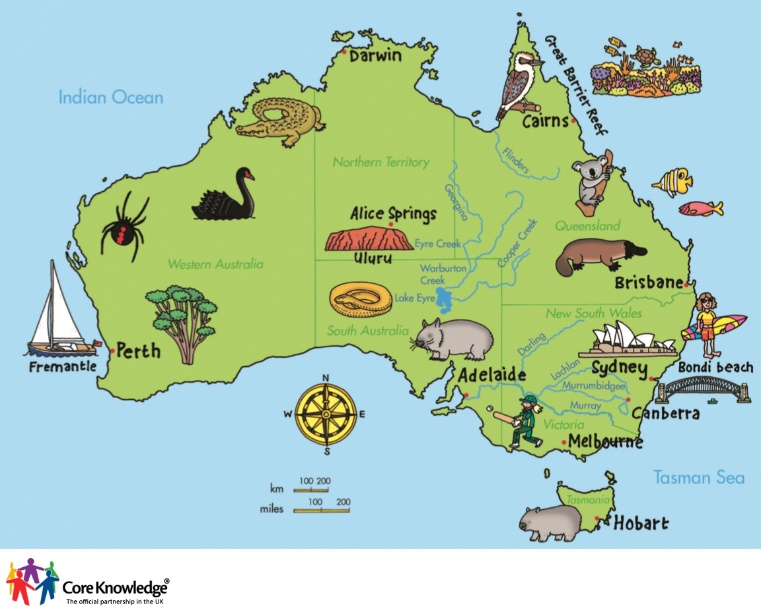 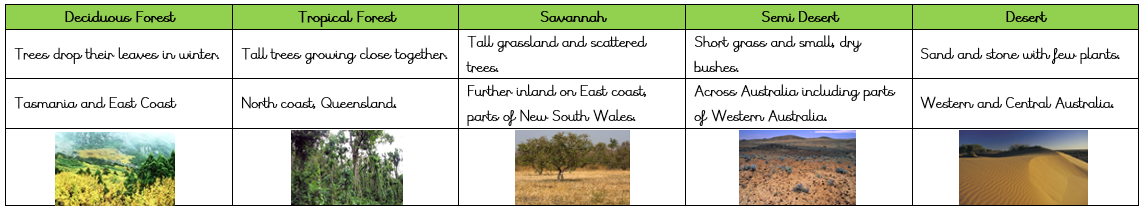 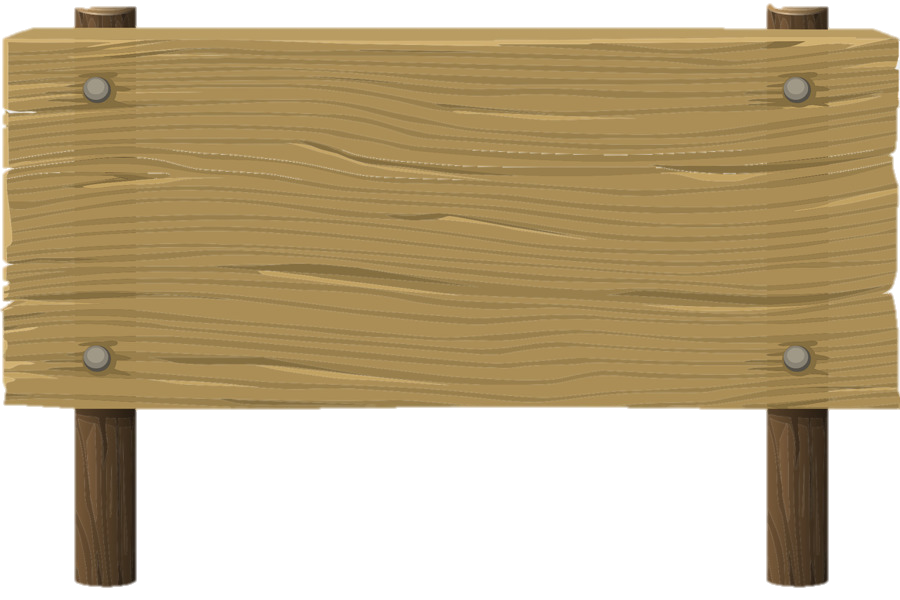 Key Vocabulary:Definition:Industry Activity where raw materials are changed into goods that can be used and traded.Aboriginal PeoplePeople living in Australia from the earliest times, before the arrival of settlers or colonists. Colony A country or an area under the control of another country and occupied by settlers from that country.Settler A person who has moved, with other people, to live in a new country or area.Maori People living in New Zealand from the earliest times, before the arrival of settlers or colonists.CommonwealthA group of countries that used to be part of the British Empire, but now voluntarily work together on issues such as human rights. BiomeA community of plants and animals that have shared characteristics due to the environment they live in. 